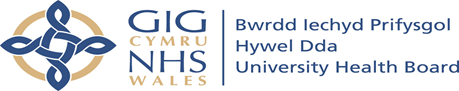 FAO Reception Staff – please ensure the form is completed correctly and includes the NHS number for the patient, for all patients under 18 years of age a copy of their immunisation history (from the patient’s current practice).  Reception Verification: __________Dear Patient, please tick your selection or reply to each question with yes or no.  MAKE EVERY CONTACT COUNT – ONE STOP APPROACHPATIENT INFORMATION QUESTIONNAIRE (PIQ2)IF YOU REQUIRE ASSISTANCE TO COMPLETE THIS QUESTIONNAIRE – PLEASE ASK AT RECEPTION.WE CANNOT COMPLETE THE REGISTRATION PROCESS IF YOU HAVE NOT SIGNED AND COMPLETED THE QUESTIONNAIRE IN FULL.DO YOU HAVE A CARER?	Yes (918f)   No  ARE YOU AN UNPAID CARER? Do you look after someone for longer than 14 hours per week? Yes (918G)  No  Looking after an elderly parent, disabled relative, partner or friend, a child with special needsPlease indicate who you care for:  Parent   Child    Relative    Partner    Friend  Please list all family members living at the same address as yourself and their relationship to yourself:NAME:	RELATIONSHIP:Do you have any known ALLERGIES?		YES		NO	If yes please give further details:	Are you taking any REPEAT MEDICATION?	YES		NO	If yes please list the medication, dose and instruction below, or attach the right-hand side of a recent prescription?NHS Wales App is an online service brought to you from Digital Health Care Wales. NHS Wales App offers patients the convenience to book appointments using the internet and you will be able to order repeat prescriptions online.  The App is a simple and secure way to: book routine appointments, order repeats and view parts of your medical record. To access the App you must have a fully verified NHS Login, or a valid photo ID to prove who you are and be aged 16 or over. Download the App today or use the desktop web version available. Find out more at:Login page Login screen (nhs.wales)Help page NHS login - NHS Wales AppPlease list any known VACCINATIONS you have had, and the date that they were administered?CHRONIC DISEASES – have you been diagnosed with any of the following, please tick all that apply (please state date of diagnosis): - Family History (Code as FH: IHD etc.)SCREENINGHave you received an invitation for Bowel Screening?	NO    YES   If yes please note 	Date: 	Result:		Have you received an invitation for Aortic Aneurysm Screening?       NO    YES   If yes please note 	Date: 	Result:		FEMALE PATIENTS ONLYHave you received an invitation for Breast Screening?	NO    YES   If yes please note 	Date:		Result		ALL FEMALE PATIENTSHave you given birth?	NO    YES   If yes please note ages and sex of children.Have you had a Hysterectomy?	NO    YES   If yes please note date ______________________Have you had Cervical Smear Test (aged between 25-60)	YES	   	    NO	If yes please give date of last Smear:	Was the result normal:       YES		NO	SMOKING STATUS:  Do you smoke?	YES		NO	If yes please state what you smoke, how much, and how often you smoke: 	GET THE BENEFITS AND SUPPORT FOR STOPPING SMOKNG ‘CONVERT INTO A QUITTER’ AND REAP THE REWARDS OF A HEALTHIER LIFESTYLE.  YOU’RE NOT ALONE ON THIS JOURNEY.  STOP SMOKING WALES 0800 085 2219/www.helpmequit.walesALCOHOL/DRUG QUESTIONNAIRE: Please tick the number that applies to you. (1 Unit = 1 glass of wine or ½ pint of beer)PHYSICAL ACTIVITY (please tick the answer that applies to you)THANK YOU FOR TAKING THE TIME TO COMPLETE THIS FORMPlease note that we do not tolerate violence or abuse directed at our staff.  Abusive and violent patients will be removed from the practice list.PATIENT’S DECLARATION:I believe all the information provided to be correct as reasonably practical and hereby give consent for data activity and contact in accordance with GDPR and Medical Act.  Signature of Patient or Patient’s Guardian: 	Date:	ETHNIC ORIGIN: I would describe my ethnic origin as (please tick)ETHNIC ORIGIN: I would describe my ethnic origin as (please tick)ETHNIC ORIGIN: I would describe my ethnic origin as (please tick)ETHNIC ORIGIN: I would describe my ethnic origin as (please tick)ETHNIC ORIGIN: I would describe my ethnic origin as (please tick)ETHNIC ORIGIN: I would describe my ethnic origin as (please tick)ETHNIC ORIGIN: I would describe my ethnic origin as (please tick)ETHNIC ORIGIN: I would describe my ethnic origin as (please tick)ETHNIC ORIGIN: I would describe my ethnic origin as (please tick)ETHNIC ORIGIN: I would describe my ethnic origin as (please tick)ETHNIC ORIGIN: I would describe my ethnic origin as (please tick)ETHNIC ORIGIN: I would describe my ethnic origin as (please tick)ETHNIC ORIGIN: I would describe my ethnic origin as (please tick)ETHNIC ORIGIN: I would describe my ethnic origin as (please tick)ETHNIC ORIGIN: I would describe my ethnic origin as (please tick)WHITE:WHITE:WHITE:WHITE:MIXED/MULTIPLE ETHNIC GROUPS:MIXED/MULTIPLE ETHNIC GROUPS:MIXED/MULTIPLE ETHNIC GROUPS:MIXED/MULTIPLE ETHNIC GROUPS:MIXED/MULTIPLE ETHNIC GROUPS:MIXED/MULTIPLE ETHNIC GROUPS:ASIAN/ASIAN BRITISHASIAN/ASIAN BRITISHASIAN/ASIAN BRITISHASIAN/ASIAN BRITISHASIAN/ASIAN BRITISHBritish (Welsh/English/Scottish/Northern Irish)British (Welsh/English/Scottish/Northern Irish)British (Welsh/English/Scottish/Northern Irish)White & AsianWhite & AsianWhite & AsianWhite & AsianBangladeshiBangladeshiBangladeshiIrishIrishIrishWhite and Black AfricanWhite and Black AfricanWhite and Black AfricanWhite and Black AfricanChineseChineseChineseGypsy or Irish TravellerGypsy or Irish TravellerGypsy or Irish TravellerWhite and Black CaribbeanWhite and Black CaribbeanWhite and Black CaribbeanWhite and Black CaribbeanIndianIndianIndianAny other white/ethnic background Any other white/ethnic background Any other white/ethnic background White and ChineseWhite and ChineseWhite and ChineseWhite and ChinesePakistaniPakistaniPakistaniAny other Mixed/MultipleAny other Mixed/MultipleAny other Mixed/MultipleAny other Mixed/MultipleAny other Asian backgroundAny other Asian backgroundAny other Asian backgroundOTHER:OTHER:OTHER:OTHER:OTHER:OTHER:OTHER:OTHER:OTHER:OTHER:OTHER:OTHER:OTHER:OTHER:OTHER:AFRICANAFRICANAFRICANARABARABARABARABCARIBBEANCARIBBEANCARIBBEANANY OTHER ETHNIC GROUPANY OTHER ETHNIC GROUPANY OTHER ETHNIC GROUPANY OTHER BLACK BACKGROUNDANY OTHER BLACK BACKGROUNDANY OTHER BLACK BACKGROUNDANY OTHER BLACK BACKGROUNDWHAT IS YOUR FAITH OR RELIGION, IF ANY?WHAT IS YOUR FAITH OR RELIGION, IF ANY?WHAT IS YOUR FAITH OR RELIGION, IF ANY?WHAT IS YOUR FAITH OR RELIGION, IF ANY?WHAT IS YOUR FAITH OR RELIGION, IF ANY?WHAT IS YOUR FAITH OR RELIGION, IF ANY?WHAT IS YOUR FAITH OR RELIGION, IF ANY?WHAT IS YOUR FAITH OR RELIGION, IF ANY?WHAT IS YOUR FAITH OR RELIGION, IF ANY?WHAT IS YOUR FAITH OR RELIGION, IF ANY?WHAT IS YOUR FAITH OR RELIGION, IF ANY?WHAT IS YOUR FAITH OR RELIGION, IF ANY?WHAT IS YOUR FAITH OR RELIGION, IF ANY?WHAT IS YOUR FAITH OR RELIGION, IF ANY?WHAT IS YOUR FAITH OR RELIGION, IF ANY?No religion or beliefNo religion or beliefNo religion or beliefHinduHinduHinduHinduSikhSikhSikhBuddhistBuddhistBuddhistJewishJewishJewishJewishAny Other religion/beliefAny Other religion/beliefAny Other religion/beliefChristianChristianChristianMuslimMuslimMuslimMuslimPrefer not to sayPrefer not to sayPrefer not to sayWHAT IS YOUR SEXUAL ORIENTATION?WHAT IS YOUR SEXUAL ORIENTATION?WHAT IS YOUR SEXUAL ORIENTATION?WHAT IS YOUR SEXUAL ORIENTATION?WHAT IS YOUR SEXUAL ORIENTATION?WHAT IS YOUR SEXUAL ORIENTATION?WHAT IS YOUR SEXUAL ORIENTATION?WHAT IS YOUR SEXUAL ORIENTATION?WHAT IS YOUR SEXUAL ORIENTATION?WHAT IS YOUR SEXUAL ORIENTATION?WHAT IS YOUR SEXUAL ORIENTATION?WHAT IS YOUR SEXUAL ORIENTATION?WHAT IS YOUR SEXUAL ORIENTATION?WHAT IS YOUR SEXUAL ORIENTATION?WHAT IS YOUR SEXUAL ORIENTATION?BisexualBisexualBisexualHeterosexual/StraightHeterosexual/StraightHeterosexual/StraightHeterosexual/StraightPrefer not to sayPrefer not to sayPrefer not to sayGay/LesbianGay/LesbianGay/LesbianOtherOtherOtherOtherWHICH GENDER DO YOU INDENTIFY WITH?WHICH GENDER DO YOU INDENTIFY WITH?WHICH GENDER DO YOU INDENTIFY WITH?WHICH GENDER DO YOU INDENTIFY WITH?WHICH GENDER DO YOU INDENTIFY WITH?WHICH GENDER DO YOU INDENTIFY WITH?WHICH GENDER DO YOU INDENTIFY WITH?WHICH GENDER DO YOU INDENTIFY WITH?WHICH GENDER DO YOU INDENTIFY WITH?WHICH GENDER DO YOU INDENTIFY WITH?WHICH GENDER DO YOU INDENTIFY WITH?WHICH GENDER DO YOU INDENTIFY WITH?WHICH GENDER DO YOU INDENTIFY WITH?WHICH GENDER DO YOU INDENTIFY WITH?WHICH GENDER DO YOU INDENTIFY WITH?MALEFEMALEFEMALEFEMALEOTHER PREFERRED DESCRIPTIONOTHER PREFERRED DESCRIPTIONOTHER PREFERRED DESCRIPTIONOTHER PREFERRED DESCRIPTIONOTHER PREFERRED DESCRIPTIONPREFER NOT TO SAYPREFER NOT TO SAYAre you a HM Forces Military Veteran? (13Ji)Are you a HM Forces Military Veteran? (13Ji)Are you a HM Forces Military Veteran? (13Ji)Are you a HM Forces Military Veteran? (13Ji)Are you a HM Forces Military Veteran? (13Ji)Are you a Student?Student No. Student No. Student No. Student No. Student No. Student No. Student No. Student No. Student No. Have you been in HM PrisonHave you been in HM PrisonHave you been in HM PrisonHave you been in HM PrisonHave you been in HM PrisonAre you a care Home/Nursing Home/EMI Resident and subjected to a Deprivation of Liberty Standards (DOLS) (9NgzG):  Active  Expiry Date ______________________  Lapsed    	Pending  Are you a care Home/Nursing Home/EMI Resident and subjected to a Deprivation of Liberty Standards (DOLS) (9NgzG):  Active  Expiry Date ______________________  Lapsed    	Pending  Are you a care Home/Nursing Home/EMI Resident and subjected to a Deprivation of Liberty Standards (DOLS) (9NgzG):  Active  Expiry Date ______________________  Lapsed    	Pending  Are you a care Home/Nursing Home/EMI Resident and subjected to a Deprivation of Liberty Standards (DOLS) (9NgzG):  Active  Expiry Date ______________________  Lapsed    	Pending  Are you a care Home/Nursing Home/EMI Resident and subjected to a Deprivation of Liberty Standards (DOLS) (9NgzG):  Active  Expiry Date ______________________  Lapsed    	Pending  Are you a care Home/Nursing Home/EMI Resident and subjected to a Deprivation of Liberty Standards (DOLS) (9NgzG):  Active  Expiry Date ______________________  Lapsed    	Pending  Are you a care Home/Nursing Home/EMI Resident and subjected to a Deprivation of Liberty Standards (DOLS) (9NgzG):  Active  Expiry Date ______________________  Lapsed    	Pending  Are you a care Home/Nursing Home/EMI Resident and subjected to a Deprivation of Liberty Standards (DOLS) (9NgzG):  Active  Expiry Date ______________________  Lapsed    	Pending  Are you a care Home/Nursing Home/EMI Resident and subjected to a Deprivation of Liberty Standards (DOLS) (9NgzG):  Active  Expiry Date ______________________  Lapsed    	Pending  Are you a care Home/Nursing Home/EMI Resident and subjected to a Deprivation of Liberty Standards (DOLS) (9NgzG):  Active  Expiry Date ______________________  Lapsed    	Pending  Are you a care Home/Nursing Home/EMI Resident and subjected to a Deprivation of Liberty Standards (DOLS) (9NgzG):  Active  Expiry Date ______________________  Lapsed    	Pending  Are you a care Home/Nursing Home/EMI Resident and subjected to a Deprivation of Liberty Standards (DOLS) (9NgzG):  Active  Expiry Date ______________________  Lapsed    	Pending  Are you a care Home/Nursing Home/EMI Resident and subjected to a Deprivation of Liberty Standards (DOLS) (9NgzG):  Active  Expiry Date ______________________  Lapsed    	Pending  Are you a care Home/Nursing Home/EMI Resident and subjected to a Deprivation of Liberty Standards (DOLS) (9NgzG):  Active  Expiry Date ______________________  Lapsed    	Pending  Is this the first time you have registered with a GP in the UK?Is this the first time you have registered with a GP in the UK?Is this the first time you have registered with a GP in the UK?Is this the first time you have registered with a GP in the UK?Is this the first time you have registered with a GP in the UK?Is this the first time you have registered with a GP in the UK?Is this the first time you have registered with a GP in the UK?Date you entered the UK:Date you entered the UK:Date you entered the UK:Date you entered the UK:Date you entered the UK:Are you an Asylum SeekerAre you an Asylum SeekerAre you an Asylum SeekerAre you an Asylum SeekerAre you an Asylum SeekerVaccinationDateVaccinationDateVaccinationDateDiptheriaPolioGerman MeaslesTetanusTyphoidMeaslesCholeraBCGYellow FeverMMRWhooping CoughMeningitis CCoronary Heart Disease (CHD) (G3)Heart Failure (HF) – (G58)Heart Failure (HF) – (G58)Heart Failure (HF) – (G58)Atrial Fibrillation (AF) (G5730)Hypertension (G20)(High Blood Pressure) Ischaemic Heart Disease (IHD) (G31)Ischaemic Heart Disease (IHD) (G31)Ischaemic Heart Disease (IHD) (G31)COPD (H3) Asthma (H33)                Chronic Kidney Disease Stage 3 (1Z12)Chronic Kidney Disease Stage 3 (1Z12)Chronic Kidney Disease Stage 3 (1Z12)Cystic Fibrosis (C370)Down’s Syndrome (PJ0)Fragility Fracture +75 (N331N)Fragility Fracture +75 (N331N)Fragility Fracture +75 (N331N)Hypothyroidism  (C04)Epilepsy (F25)         Obesity (BMI) > 30 (22K)Obesity (BMI) > 30 (22K)Obesity (BMI) > 30 (22K)Rheumatoid Arthritis (N040)              Iron Deficiency Anaemia’s (D00)Vitamin D Deficiency (C28)             Vitamin D Deficiency (C28)             Vitamin D Deficiency (C28)             Vitamin B12 Deficiency (C2621)          Bronchiectasis (H34)Dementia (Eu00)Dementia (Eu00)Dementia (Eu00)Stroke and TIA (G61)Osteoporosis (N330) Hyperlipidaemia (C322) Hyperlipidaemia NOS (C324)Hyperlipidaemia (C322) Hyperlipidaemia NOS (C324)Hyperlipidaemia (C322) Hyperlipidaemia NOS (C324)Diabetes Mellitus: Type 1 C10E Type 2 C10F                 Osteoporosis (N330) Hyperlipidaemia (C322) Hyperlipidaemia NOS (C324)Hyperlipidaemia (C322) Hyperlipidaemia NOS (C324)Hyperlipidaemia (C322) Hyperlipidaemia NOS (C324)Diabetes Mellitus: Type 1 C10E Type 2 C10F                 Osteoporosis (N330) Hyperlipidaemia (C322) Hyperlipidaemia NOS (C324)Hyperlipidaemia (C322) Hyperlipidaemia NOS (C324)Hyperlipidaemia (C322) Hyperlipidaemia NOS (C324)Diabetes Mellitus: Type 1 C10E Type 2 C10F                 Learning Difficulties (E3) Type of condition:Learning Difficulties (E3) Type of condition:Learning Difficulties (E3) Type of condition:Learning Difficulties (E3) Type of condition:Mental Health (MH):Mental Health (MH):Mental Health (MH):Mental Health (MH):Speech & language disorderSpeech & language disorderSpeech & language disorderSchizophrenia (Eu2)Schizophrenia (Eu2)Schizophrenia (Eu2)Global development delayGlobal development delayGlobal development delayBipolar (Eu31  )Bipolar (Eu31  )Bipolar (Eu31  )Motor skills development delayMotor skills development delayMotor skills development delayNon Organic Psychoses (E1 )Non Organic Psychoses (E1 )Non Organic Psychoses (E1 )Learning DifficultiesLearning DifficultiesLearning DifficultiesSevere Depression (Eu32)Severe Depression (Eu32)Severe Depression (Eu32)Depression (Eu32)Depression (Eu32)Depression (Eu32)CANCER/Malignancy neoplasm: Sarcoidosis (AD5) Please specify organ :CANCER/Malignancy neoplasm: Sarcoidosis (AD5) Please specify organ :CANCER/Malignancy neoplasm: Sarcoidosis (AD5) Please specify organ :Anxiety with Depression (E2003)Anxiety with Depression (E2003)Anxiety with Depression (E2003)CANCER/Malignancy neoplasm: Sarcoidosis (AD5) Please specify organ :CANCER/Malignancy neoplasm: Sarcoidosis (AD5) Please specify organ :CANCER/Malignancy neoplasm: Sarcoidosis (AD5) Please specify organ :Anxiety States (E200)Anxiety States (E200)Anxiety States (E200)CANCER/Malignancy neoplasm: Sarcoidosis (AD5) Please specify organ :CANCER/Malignancy neoplasm: Sarcoidosis (AD5) Please specify organ :CANCER/Malignancy neoplasm: Sarcoidosis (AD5) Please specify organ :Are you registered as disabled of affected by sensory impairments?(If yes please state the impairment)?Are you registered as disabled of affected by sensory impairments?(If yes please state the impairment)?Are you registered as disabled of affected by sensory impairments?(If yes please state the impairment)?Are you registered as disabled of affected by sensory impairments?(If yes please state the impairment)?Are you registered as disabled of affected by sensory impairments?(If yes please state the impairment)?Are you registered as disabled of affected by sensory impairments?(If yes please state the impairment)?Are you registered as disabled of affected by sensory impairments?(If yes please state the impairment)?Are you registered as disabled of affected by sensory impairments?(If yes please state the impairment)?NoYes - Please state any serious illness, in particular heart disease, strokes, high blood pressure, breast cancer, bowel cancer, prostate cancer, ovarian cancer, diabetes or any inherited disease:_____________________________________________________________________________________________________________________________________________________________________Please state: Relationship and Age_____________________________________________________________________________________________1. How often do you have a drink containing Alcohol?1. How often do you have a drink containing Alcohol?2.  How many units of alcohol do you have on a typical day when you are drinking?2.  How many units of alcohol do you have on a typical day when you are drinking?Never1 to 2Monthly or less3 to 42-4 times a month5 to 62-3 times a week7 to 9 4 or more times a week10 or more3.  How often have you had 6 or more units if female, or 8 or more if male on any single occasion in the last year?3.  How often have you had 6 or more units if female, or 8 or more if male on any single occasion in the last year?4.  How often during the last year have you found that you were not able to stop drinking once you had started?4.  How often during the last year have you found that you were not able to stop drinking once you had started?NeverNeverLess than monthlyLess than monthly MonthlyMonthlyWeeklyWeeklyDaily or almost dailyDaily or almost daily5.  How often during the last year have you failed to do what was normally expected from you because of your drinking?5.  How often during the last year have you failed to do what was normally expected from you because of your drinking?6.  How often during the last year have you needed an alcoholic drink in the morning to get yourself going?6.  How often during the last year have you needed an alcoholic drink in the morning to get yourself going?NeverNeverLess than monthlyLess than monthlyMonthlyMonthlyWeeklyWeeklyDaily or almost dailyDaily or almost daily7.  How often during the last year, have you had a feeling of guilt or remorse due to your drinking?7.  How often during the last year, have you had a feeling of guilt or remorse due to your drinking?8.  How often during the last year have you been unable to remember what happened the night before because you have been drinking?8.  How often during the last year have you been unable to remember what happened the night before because you have been drinking?NeverNeverLess than monthlyLess than monthlyMonthlyMonthlyWeeklyWeeklyDaily or almost dailyDaily or almost dailyALCOHOL/DRUG QUESTIONNAIRE CONTINUED:ALCOHOL/DRUG QUESTIONNAIRE CONTINUED:ALCOHOL/DRUG QUESTIONNAIRE CONTINUED:ALCOHOL/DRUG QUESTIONNAIRE CONTINUED:ALCOHOL/DRUG QUESTIONNAIRE CONTINUED:9. Have you or someone else been injured as a result of your drinking? 9. Have you or someone else been injured as a result of your drinking? 10.  Has a relative or friend, doctor or other health worker been concerned about your drinking or suggested you cut down?10.  Has a relative or friend, doctor or other health worker been concerned about your drinking or suggested you cut down?No NoYesYes, but not in the past yearYes, during last yearHave you ever used street (recreational) drugs? (If yes please state what type?)Have you ever used street (recreational) drugs? (If yes please state what type?)NoYesWhat Type?YesWhat Type?1. I am not in Employment e.g.1. I am not in Employment e.g.1. I am not in Employment e.g.1. I am not in Employment e.g.1. I am not in Employment e.g.1. I am not in Employment e.g.1. I am not in Employment e.g.1. I am not in Employment e.g.1. I am not in Employment e.g.1. I am not in Employment e.g.2. I spend most of my time sitting e.g. within an office environment2. I spend most of my time sitting e.g. within an office environment2. I spend most of my time sitting e.g. within an office environment2. I spend most of my time sitting e.g. within an office environment2. I spend most of my time sitting e.g. within an office environment2. I spend most of my time sitting e.g. within an office environment2. I spend most of my time sitting e.g. within an office environment2. I spend most of my time sitting e.g. within an office environment2. I spend most of my time sitting e.g. within an office environment2. I spend most of my time sitting e.g. within an office environmentRetiredRetiredRetiredRetiredRetiredRetiredRetiredYes Yes Yes Yes Yes Yes Yes Yes Retired for Health ReasonsRetired for Health ReasonsRetired for Health ReasonsRetired for Health ReasonsRetired for Health ReasonsRetired for Health ReasonsRetired for Health ReasonsNoNoNoNoNoNoNoNoFull Time CarerFull Time CarerFull Time CarerFull Time CarerFull Time CarerFull Time CarerFull Time CarerUnemployedUnemployedUnemployedUnemployedUnemployedUnemployedUnemployed3. I spend most of my time at work standing or walking, however, my work does not require much intense effort e.g.3. I spend most of my time at work standing or walking, however, my work does not require much intense effort e.g.3. I spend most of my time at work standing or walking, however, my work does not require much intense effort e.g.3. I spend most of my time at work standing or walking, however, my work does not require much intense effort e.g.3. I spend most of my time at work standing or walking, however, my work does not require much intense effort e.g.3. I spend most of my time at work standing or walking, however, my work does not require much intense effort e.g.3. I spend most of my time at work standing or walking, however, my work does not require much intense effort e.g.3. I spend most of my time at work standing or walking, however, my work does not require much intense effort e.g.3. I spend most of my time at work standing or walking, however, my work does not require much intense effort e.g.3. I spend most of my time at work standing or walking, however, my work does not require much intense effort e.g.4. My work involves definite physical effort including handling of heavy objects and use of tools e.g.4. My work involves definite physical effort including handling of heavy objects and use of tools e.g.4. My work involves definite physical effort including handling of heavy objects and use of tools e.g.4. My work involves definite physical effort including handling of heavy objects and use of tools e.g.4. My work involves definite physical effort including handling of heavy objects and use of tools e.g.4. My work involves definite physical effort including handling of heavy objects and use of tools e.g.4. My work involves definite physical effort including handling of heavy objects and use of tools e.g.4. My work involves definite physical effort including handling of heavy objects and use of tools e.g.4. My work involves definite physical effort including handling of heavy objects and use of tools e.g.4. My work involves definite physical effort including handling of heavy objects and use of tools e.g.Shop AssistantShop AssistantShop AssistantShop AssistantShop AssistantShop AssistantShop AssistantPlumber Plumber Plumber Plumber Plumber Plumber Plumber Plumber HairdresserHairdresserHairdresserHairdresserHairdresserHairdresserHairdresserElectricianElectricianElectricianElectricianElectricianElectricianElectricianElectricianSecurity GuardSecurity GuardSecurity GuardSecurity GuardSecurity GuardSecurity GuardSecurity GuardCarpenterCarpenterCarpenterCarpenterCarpenterCarpenterCarpenterCarpenterChildminderChildminderChildminderChildminderChildminderChildminderChildminderCleanerCleanerCleanerCleanerCleanerCleanerCleanerCleanerOther Other Other Other Other Other Other Hospital NurseHospital NurseHospital NurseHospital NurseHospital NurseHospital NurseHospital NurseHospital NurseGardenerGardenerGardenerGardenerGardenerGardenerGardenerGardener5. My work involves physical activity including handling of very heavy objects e.g.5. My work involves physical activity including handling of very heavy objects e.g.5. My work involves physical activity including handling of very heavy objects e.g.5. My work involves physical activity including handling of very heavy objects e.g.5. My work involves physical activity including handling of very heavy objects e.g.5. My work involves physical activity including handling of very heavy objects e.g.5. My work involves physical activity including handling of very heavy objects e.g.5. My work involves physical activity including handling of very heavy objects e.g.5. My work involves physical activity including handling of very heavy objects e.g.5. My work involves physical activity including handling of very heavy objects e.g.Postal Delivery WorkerPostal Delivery WorkerPostal Delivery WorkerPostal Delivery WorkerPostal Delivery WorkerPostal Delivery WorkerPostal Delivery WorkerPostal Delivery WorkerPlumber Plumber Plumber Plumber Plumber Plumber Plumber Plumber 6. My work involves vigorous physical activity including the handling of very heavy objects e.g.6. My work involves vigorous physical activity including the handling of very heavy objects e.g.6. My work involves vigorous physical activity including the handling of very heavy objects e.g.6. My work involves vigorous physical activity including the handling of very heavy objects e.g.6. My work involves vigorous physical activity including the handling of very heavy objects e.g.6. My work involves vigorous physical activity including the handling of very heavy objects e.g.6. My work involves vigorous physical activity including the handling of very heavy objects e.g.6. My work involves vigorous physical activity including the handling of very heavy objects e.g.6. My work involves vigorous physical activity including the handling of very heavy objects e.g.6. My work involves vigorous physical activity including the handling of very heavy objects e.g.ElectricianElectricianElectricianElectricianElectricianElectricianElectricianScaffolderScaffolderScaffolderScaffolderScaffolderScaffolderScaffolderScaffolderCarpenterCarpenterCarpenterCarpenterCarpenterCarpenterCarpenterConstruction WorkerConstruction WorkerConstruction WorkerConstruction WorkerConstruction WorkerConstruction WorkerConstruction WorkerConstruction WorkerCleanerCleanerCleanerCleanerCleanerCleanerCleanerRefuse CollectorRefuse CollectorRefuse CollectorRefuse CollectorRefuse CollectorRefuse CollectorRefuse CollectorRefuse CollectorHospital NurseHospital NurseHospital NurseHospital NurseHospital NurseHospital NurseHospital NurseGardenerGardenerGardenerGardenerGardenerGardenerGardenerPostal Delivery WorkerPostal Delivery WorkerPostal Delivery WorkerPostal Delivery WorkerPostal Delivery WorkerPostal Delivery WorkerPostal Delivery Worker7. During the week, how many hours do you spend on exercising e.g. swimming, jogging, aerobics, football, tennis, gym workout? 7. During the week, how many hours do you spend on exercising e.g. swimming, jogging, aerobics, football, tennis, gym workout? 7. During the week, how many hours do you spend on exercising e.g. swimming, jogging, aerobics, football, tennis, gym workout? 7. During the week, how many hours do you spend on exercising e.g. swimming, jogging, aerobics, football, tennis, gym workout? 7. During the week, how many hours do you spend on exercising e.g. swimming, jogging, aerobics, football, tennis, gym workout? 7. During the week, how many hours do you spend on exercising e.g. swimming, jogging, aerobics, football, tennis, gym workout? 7. During the week, how many hours do you spend on exercising e.g. swimming, jogging, aerobics, football, tennis, gym workout? 7. During the week, how many hours do you spend on exercising e.g. swimming, jogging, aerobics, football, tennis, gym workout? 7. During the week, how many hours do you spend on exercising e.g. swimming, jogging, aerobics, football, tennis, gym workout? 7. During the week, how many hours do you spend on exercising e.g. swimming, jogging, aerobics, football, tennis, gym workout? 8. Physical Exercise such as cycling to work and during leisure time etc.8. Physical Exercise such as cycling to work and during leisure time etc.8. Physical Exercise such as cycling to work and during leisure time etc.8. Physical Exercise such as cycling to work and during leisure time etc.8. Physical Exercise such as cycling to work and during leisure time etc.8. Physical Exercise such as cycling to work and during leisure time etc.8. Physical Exercise such as cycling to work and during leisure time etc.8. Physical Exercise such as cycling to work and during leisure time etc.8. Physical Exercise such as cycling to work and during leisure time etc.8. Physical Exercise such as cycling to work and during leisure time etc.EmployedNot EmployedNot EmployedNot EmployedNot EmployedNot EmployedNoneNoneNoneNoneNoneNoneNoneNoneNoneNoneNoneNoneNoneNoneNoneSome but less than 1 hourSome but less than 1 hourSome but less than 1 hourSome but less than 1 hourSome but less than 1 hourSome but less than 1 hourSome but less than 1 hourSome but less than 1 hourSome but less than 1 hourSome but less than 1 hourSome but less than 1 hourSome but less than 1 hourSome but less than 1 hourSome but less than 1 hourSome but less than 1 hour1 hour but less than 3 hours1 hour but less than 3 hours1 hour but less than 3 hours1 hour but less than 3 hours1 hour but less than 3 hours1 hour but less than 3 hours1 hour but less than 3 hours1 hour but less than 3 hours1 hour but less than 3 hours1 hour but less than 3 hours1 hour but less than 3 hours1 hour but less than 3 hours1 hour but less than 3 hours1 hour but less than 3 hours1 hour but less than 3 hours3 hours or more3 hours or more3 hours or more3 hours or more3 hours or more3 hours or more3 hours or more9. Physical Exercise such as walking including walking to work, shopping for pleasure etc.9. Physical Exercise such as walking including walking to work, shopping for pleasure etc.9. Physical Exercise such as walking including walking to work, shopping for pleasure etc.9. Physical Exercise such as walking including walking to work, shopping for pleasure etc.9. Physical Exercise such as walking including walking to work, shopping for pleasure etc.9. Physical Exercise such as walking including walking to work, shopping for pleasure etc.9. Physical Exercise such as walking including walking to work, shopping for pleasure etc.9. Physical Exercise such as walking including walking to work, shopping for pleasure etc.9. Physical Exercise such as walking including walking to work, shopping for pleasure etc.9. Physical Exercise such as walking including walking to work, shopping for pleasure etc.10. Housework/Childcare10. Housework/Childcare10. Housework/Childcare10. Housework/Childcare10. Housework/Childcare10. Housework/Childcare10. Housework/Childcare10. Housework/Childcare10. Housework/Childcare10. Housework/ChildcareNoneNoneNoneNoneNoneNoneNoneNoneNoneNoneNoneNoneNoneNoneNoneSome but less than 1 hourSome but less than 1 hourSome but less than 1 hourSome but less than 1 hourSome but less than 1 hourSome but less than 1 hourSome but less than 1 hourSome but less than 1 hourSome but less than 1 hourSome but less than 1 hourSome but less than 1 hourSome but less than 1 hourSome but less than 1 hourSome but less than 1 hourSome but less than 1 hour1 hour but less than 3 hours1 hour but less than 3 hours1 hour but less than 3 hours1 hour but less than 3 hours1 hour but less than 3 hours1 hour but less than 3 hours1 hour but less than 3 hours1 hour but less than 3 hours1 hour but less than 3 hours1 hour but less than 3 hours1 hour but less than 3 hours1 hour but less than 3 hours1 hour but less than 3 hours1 hour but less than 3 hours1 hour but less than 3 hours3 hours or more3 hours or more3 hours or more3 hours or more3 hours or more3 hours or more3 hours or more3 hours or more3 hours or more3 hours or more3 hours or more3 hours or more3 hours or more3 hours or more3 hours or more11. Gardening/DIY11. Gardening/DIY11. Gardening/DIY11. Gardening/DIY11. Gardening/DIY11. Gardening/DIY11. Gardening/DIY11. Gardening/DIY11. Gardening/DIY11. Gardening/DIY12. Please state your walking pace12. Please state your walking pace12. Please state your walking pace12. Please state your walking pace12. Please state your walking pace12. Please state your walking pace12. Please state your walking pace12. Please state your walking pace12. Please state your walking pace12. Please state your walking paceNoneNoneNoneNoneNoneNoneNoneSlow PaceSlow PaceSlow PaceSlow PaceSlow PaceSlow PaceSlow PaceSlow PaceSome but less than 1 hourSome but less than 1 hourSome but less than 1 hourSome but less than 1 hourSome but less than 1 hourSome but less than 1 hourSome but less than 1 hourSteady Average PaceSteady Average PaceSteady Average PaceSteady Average PaceSteady Average PaceSteady Average PaceSteady Average PaceSteady Average Pace1 hour but less than 3 hours1 hour but less than 3 hours1 hour but less than 3 hours1 hour but less than 3 hours1 hour but less than 3 hours1 hour but less than 3 hours1 hour but less than 3 hoursBrisk PaceBrisk PaceBrisk PaceBrisk PaceBrisk PaceBrisk PaceBrisk PaceBrisk Pace3 hours or more3 hours or more3 hours or more3 hours or more3 hours or more3 hours or more3 hours or moreFast PaceFast PaceFast PaceFast PaceFast PaceFast PaceFast PaceFast PaceFor Office Use Only – Practice Read CodesFor Office Use Only – Practice Read CodesFor Office Use Only – Practice Read CodesFor Office Use Only – Practice Read CodesFor Office Use Only – Practice Read CodesFor Office Use Only – Practice Read CodesFor Office Use Only – Practice Read CodesFor Office Use Only – Practice Read CodesFor Office Use Only – Practice Read CodesFor Office Use Only – Practice Read CodesInactive (138X)Inactive (138X)Mod. Inactive (138Y)Mod. Inactive (138Y)Mod. Inactive (138Y)Mod. Inactive (138Y)Mod. Inactive (138Y)Mod. Active (138a)Mod. Active (138a)Mod. Active (138a)Active (138b)Active (138b)Active (138b)Active (138b)Do you eat sensibly, for example by cutting down on fatty foods and eating more fresh fruit and vegetables?  Would you describe your diet as (Go on be honest!!)?Do you eat sensibly, for example by cutting down on fatty foods and eating more fresh fruit and vegetables?  Would you describe your diet as (Go on be honest!!)?Do you eat sensibly, for example by cutting down on fatty foods and eating more fresh fruit and vegetables?  Would you describe your diet as (Go on be honest!!)?Do you eat sensibly, for example by cutting down on fatty foods and eating more fresh fruit and vegetables?  Would you describe your diet as (Go on be honest!!)?Do you eat sensibly, for example by cutting down on fatty foods and eating more fresh fruit and vegetables?  Would you describe your diet as (Go on be honest!!)?Do you eat sensibly, for example by cutting down on fatty foods and eating more fresh fruit and vegetables?  Would you describe your diet as (Go on be honest!!)?Do you eat sensibly, for example by cutting down on fatty foods and eating more fresh fruit and vegetables?  Would you describe your diet as (Go on be honest!!)?Do you eat sensibly, for example by cutting down on fatty foods and eating more fresh fruit and vegetables?  Would you describe your diet as (Go on be honest!!)?Do you eat sensibly, for example by cutting down on fatty foods and eating more fresh fruit and vegetables?  Would you describe your diet as (Go on be honest!!)?Do you eat sensibly, for example by cutting down on fatty foods and eating more fresh fruit and vegetables?  Would you describe your diet as (Go on be honest!!)?Do you eat sensibly, for example by cutting down on fatty foods and eating more fresh fruit and vegetables?  Would you describe your diet as (Go on be honest!!)?Do you eat sensibly, for example by cutting down on fatty foods and eating more fresh fruit and vegetables?  Would you describe your diet as (Go on be honest!!)?Do you eat sensibly, for example by cutting down on fatty foods and eating more fresh fruit and vegetables?  Would you describe your diet as (Go on be honest!!)?Do you eat sensibly, for example by cutting down on fatty foods and eating more fresh fruit and vegetables?  Would you describe your diet as (Go on be honest!!)?Do you eat sensibly, for example by cutting down on fatty foods and eating more fresh fruit and vegetables?  Would you describe your diet as (Go on be honest!!)?Do you eat sensibly, for example by cutting down on fatty foods and eating more fresh fruit and vegetables?  Would you describe your diet as (Go on be honest!!)?Do you eat sensibly, for example by cutting down on fatty foods and eating more fresh fruit and vegetables?  Would you describe your diet as (Go on be honest!!)?Do you eat sensibly, for example by cutting down on fatty foods and eating more fresh fruit and vegetables?  Would you describe your diet as (Go on be honest!!)?Do you eat sensibly, for example by cutting down on fatty foods and eating more fresh fruit and vegetables?  Would you describe your diet as (Go on be honest!!)?Do you eat sensibly, for example by cutting down on fatty foods and eating more fresh fruit and vegetables?  Would you describe your diet as (Go on be honest!!)?Do you eat sensibly, for example by cutting down on fatty foods and eating more fresh fruit and vegetables?  Would you describe your diet as (Go on be honest!!)?GoodGoodGoodGoodGoodModerateModerateModerateModerateModerateModeratePoorPoorPoorPoorPoorPoorPoorWOULD YOU LIKE A CONSULTATION WITH OUR HEALTHY LIVING ADVISOR?WOULD YOU LIKE A CONSULTATION WITH OUR HEALTHY LIVING ADVISOR?WOULD YOU LIKE A CONSULTATION WITH OUR HEALTHY LIVING ADVISOR?WOULD YOU LIKE A CONSULTATION WITH OUR HEALTHY LIVING ADVISOR?WOULD YOU LIKE A CONSULTATION WITH OUR HEALTHY LIVING ADVISOR?WOULD YOU LIKE A CONSULTATION WITH OUR HEALTHY LIVING ADVISOR?WOULD YOU LIKE A CONSULTATION WITH OUR HEALTHY LIVING ADVISOR?WOULD YOU LIKE A CONSULTATION WITH OUR HEALTHY LIVING ADVISOR?WOULD YOU LIKE A CONSULTATION WITH OUR HEALTHY LIVING ADVISOR?WOULD YOU LIKE A CONSULTATION WITH OUR HEALTHY LIVING ADVISOR?WOULD YOU LIKE A CONSULTATION WITH OUR HEALTHY LIVING ADVISOR?WOULD YOU LIKE A CONSULTATION WITH OUR HEALTHY LIVING ADVISOR?WOULD YOU LIKE A CONSULTATION WITH OUR HEALTHY LIVING ADVISOR?WOULD YOU LIKE A CONSULTATION WITH OUR HEALTHY LIVING ADVISOR?WOULD YOU LIKE A CONSULTATION WITH OUR HEALTHY LIVING ADVISOR?WOULD YOU LIKE A CONSULTATION WITH OUR HEALTHY LIVING ADVISOR?YESNONO